Инструкция настройки рабочих мест на торговых точках.ПО, драйвера, прошивка роутераПеред выездом на объект с FTP Крафтвэй необходимо скачать  и разархивировать ПО для установки на ПК, драйвера для МФУ и прошивку для роутера ASUS.Комплект оборудования для монтажа1. Неттоп, клавиатура, мышь - по количеству рабочих мест на объекте.2. Монитор - по количеству рабочих мест на объекте.3. Сетевой МФУ – 1 шт.4. Роутер ASUS n14u – 1 шт.5. IP Телефон  Grandstream GXP1450 - по количеству рабочих мест на объекте.6.  Патч корд 5м – 1 шт.7.  Коммутатор D-Link – 1шт.8.  Сетефой Фильтр9.  Крепеж для монтажа неттопа на монитор - по количеству рабочих мест на объекте (может отсутствовать).10. USB модем  Huawei E3372(для резервного доступа в интернет) + Сим карта Билайн (предоставляет  куратор на объекте)11. USB web-камера LogitechМонтаж и расстановка оборудования2.1 ПК+мониторЕсли в комплекте поставки присутствует крепеж ПК(неттоп) к монитору, то его необходимо собрать, а именно закрепить ПК к монитору. Для этого необходимо прикрутить крепление ПК к монитору (крепится к задней стенки монитора). Сначала, из монитора, вытащите заглушки из четырех отверстий. Приложите крепеж (черная железная рамка) к стенке монитора, и притяните ее болтами (Необходимо именно сначала приложить крепление а уже потом прикрутить болты, а не вставлять в пазы!!!).ПРОБЛЕМА: Мешает нижняя нога монитора.РЕШЕНИЕ: Делайте в соответствии с П 2.1.Далее вставляем компьютер в крепёжное устройство и закручиваем фиксирующие винты. Подключаем питание и видео кабель к компьютеру и монитору. По возможности уложите провода так, чтобы их было не видно, и они не выпадали во все стороны из-за моноблока. Если крепеж отсутствует неттоп устанавливается за монитором на штатной подставке(идет в комплекте) на стол.IP ТелефонРаспаковать телефон, установить рядом с монитором.Подключить LAN порт на телефоне патч кордом в в LAN порт роутера ASUS.  Порт РС на телефоне подключить патч кордом в порт LAN на Неттопе.Телефонная трубка подключается в крайний порт.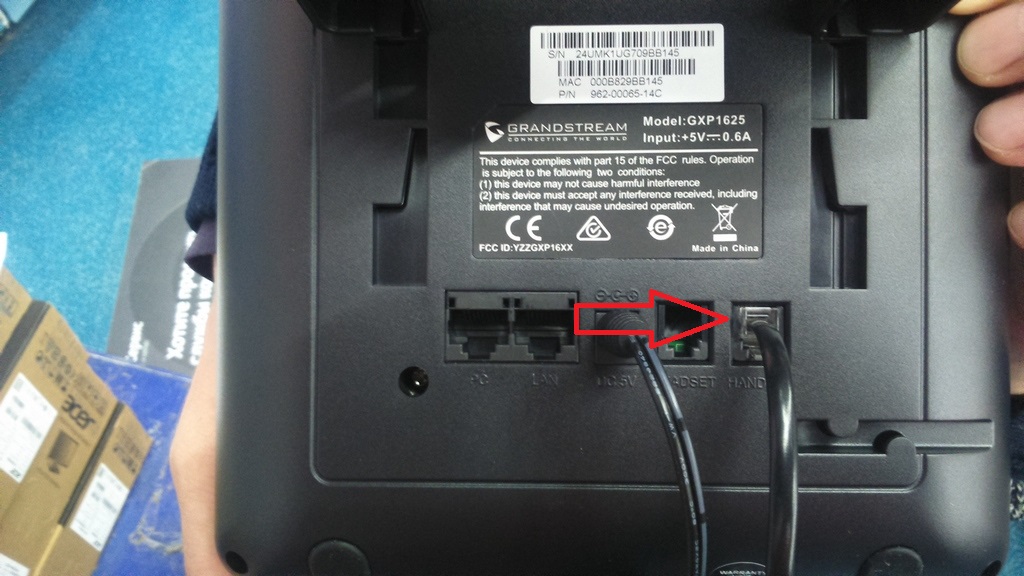 Роутер Asus n14u+ USB модемРаспаковать роутер, установить в месте приходящего интернет кабеля от провайдера (место укажет ответственный на объекте). Интернет кабель подключить в порт WAN.Установить в USB модем сим карту и подключить модем в USB порт на роутере ASUS.МФУ HPРаспаковать МФУ, распаковать картридж, установить картридж в МФУ. Установить МФУ на место которое укажет куратор на объекте.Подключить LAN порт принтера патч кордом в LAN порт роутера ASUS.Настройка оборудования3.1 Настройка НеттопаВключить неттоп, выполнить начальную  установку ОС, в поле выбора имени пользователя пишем User.Отключит Автоматическое обновление ОС.Выполнить установку ПО из списка ниже.ПО необходимо предварительно скачать с FTP и иметь с собой.7-zipLiberOfficeTeamViewerSkypeGoogle ChromeUltra VNC Adobe ReaderАнтивирус Dr.Web – ставиться в самом конце, после настройки всего оборудования. Ссылка на установку предоставляется отдельно при подаче заявки на монтаж.Предварительно удалить антивирус предустановленный производителем ПК.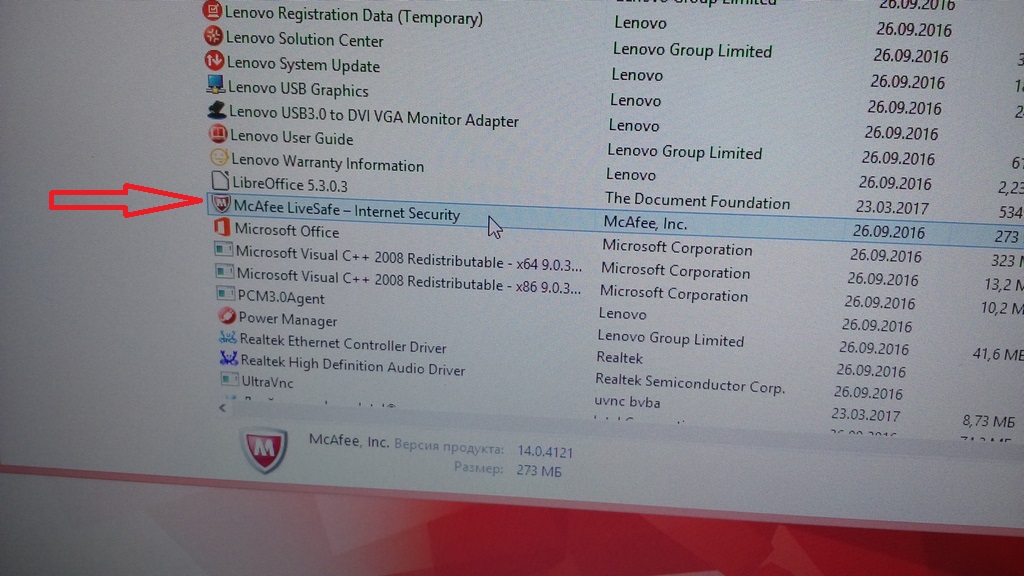 Установить драйвер web-камеры Logitech (проверить ее работоспособность из браузера, и установить ее по умолчанию в нем)Установить драйвер модема Huawei E3372 (проверить работоспособность)На всех ПК настраивается статический IP-адрес, пул IP адресов для ПК начинается с 192.168.1.70/24 и далее по порядку исходя из количества ПК.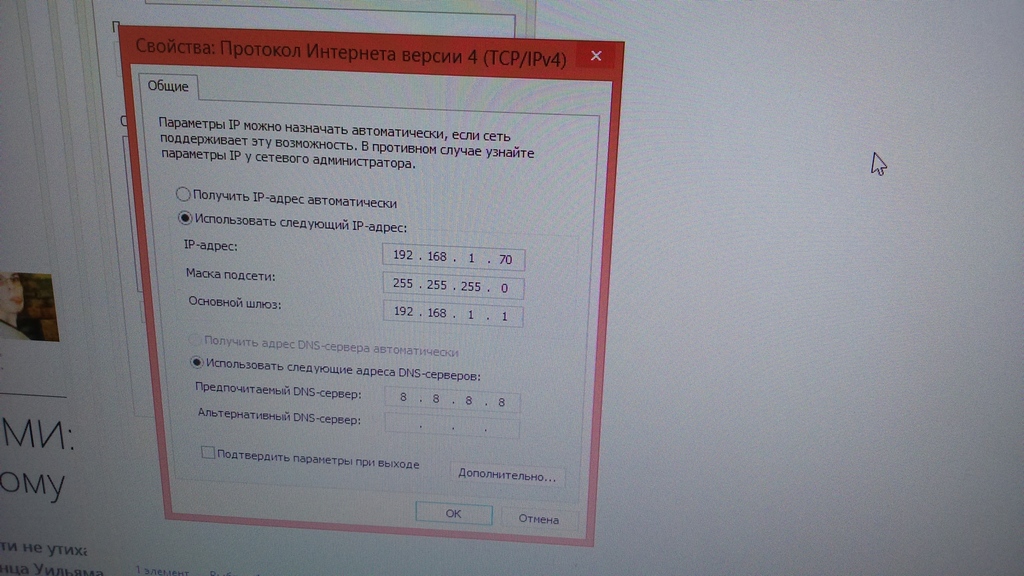 Настроить две локальные учетные записи .Необходимо разблокировать учетную запись Администратор и установить пароль (предоставляется отдельно при подаче заявки на монтаж). Пользователь ( с правами пользователя) без пароля.3.2 Настройка роутера ASUS n14uДоступ на роутер по умолчанию:IP – 192.168.1.1Логин – adminПароль– admin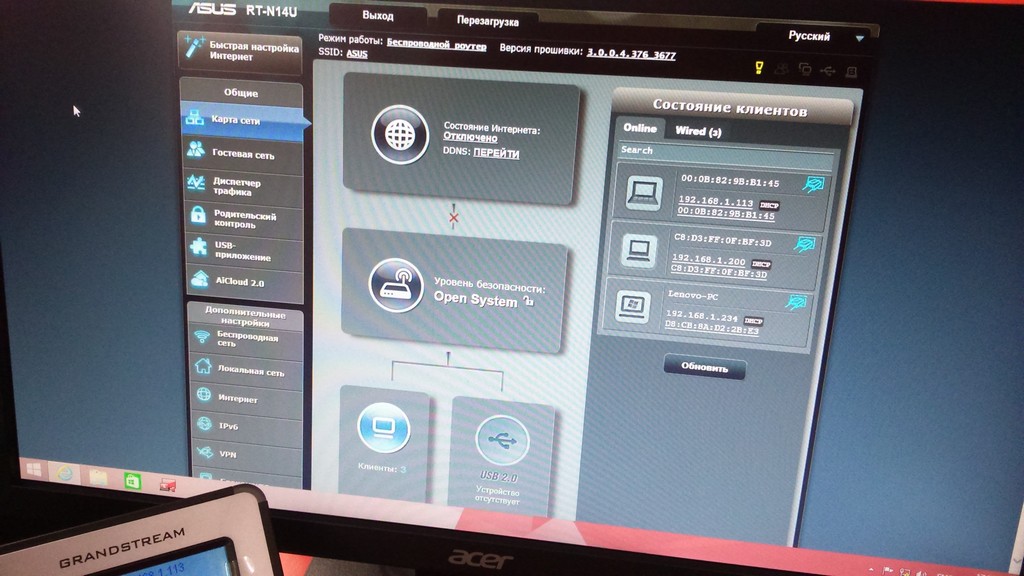 Первоначально перед всеми настройками необходимо прошить роутер на прошивку RT-N14U_3.4.3.9-095_full. Прошивку скачать c FTP.Заходим в Администрирование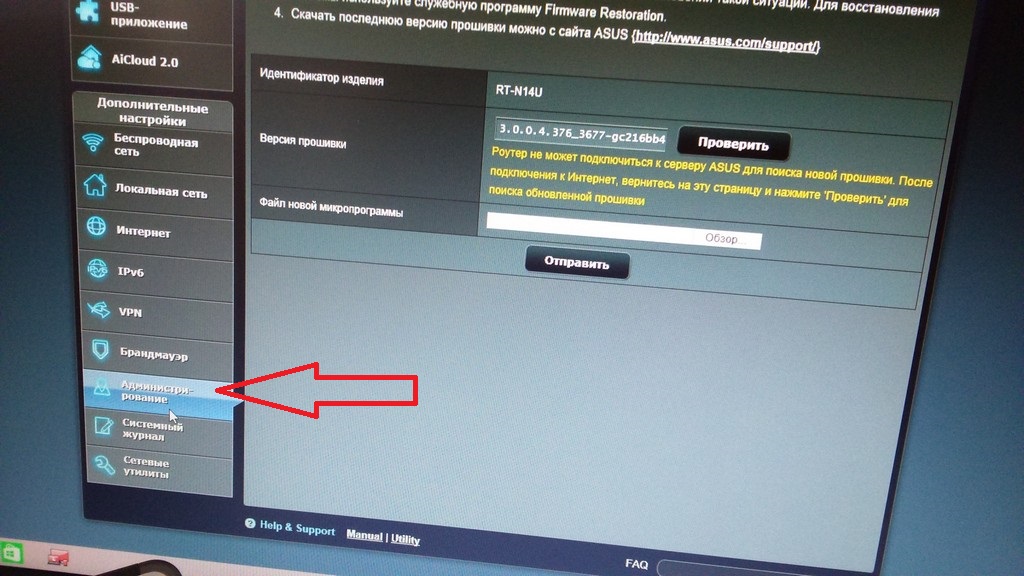 Обновление микропрограммы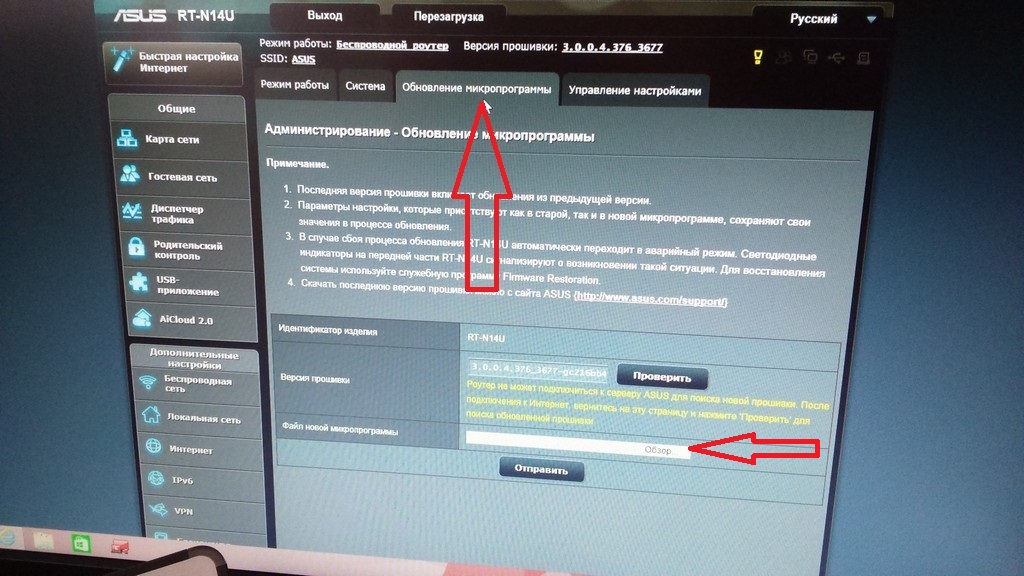 Далее Обзор и выбираем путь к файлу прошивки и нажимаем  Отправить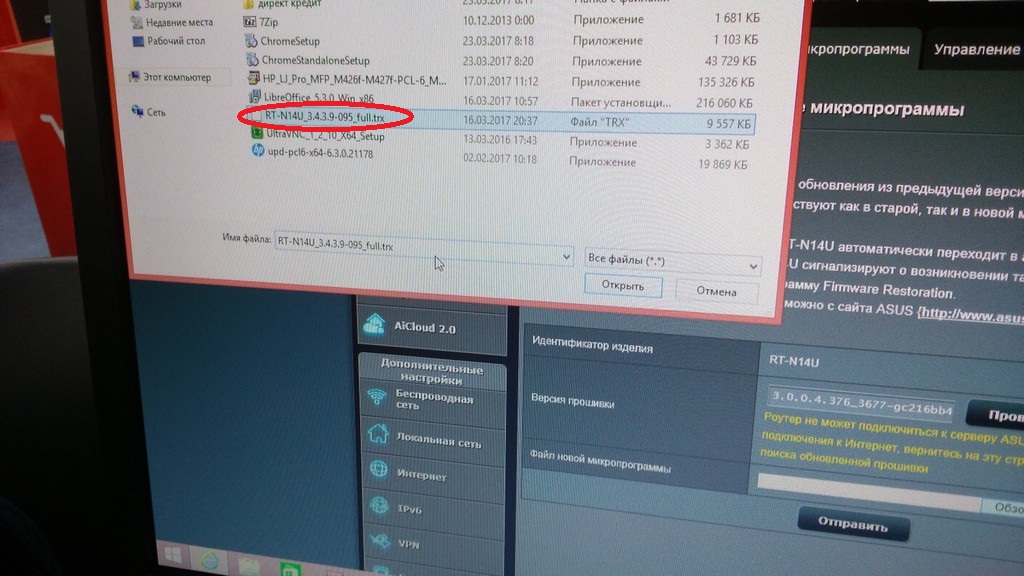 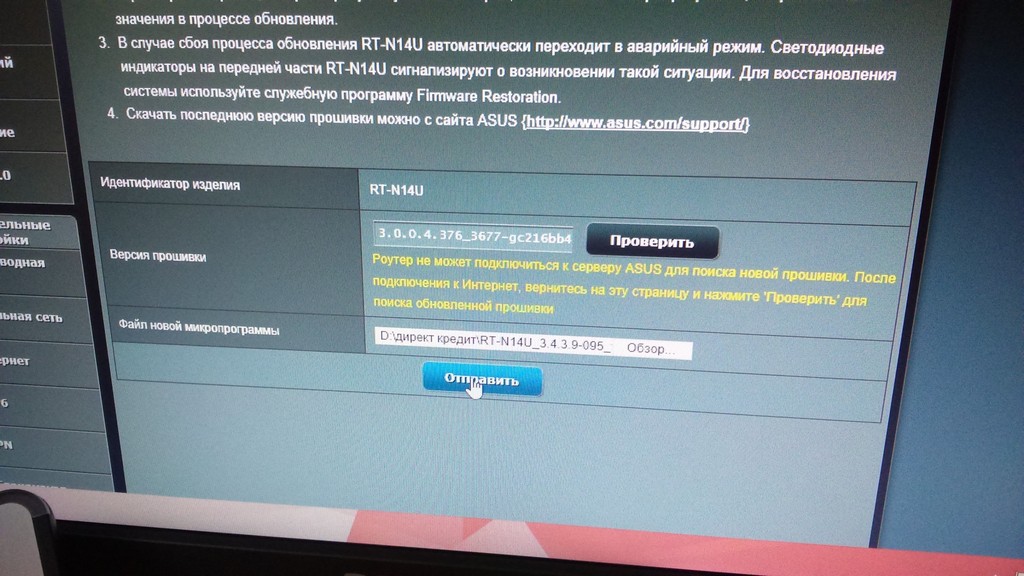 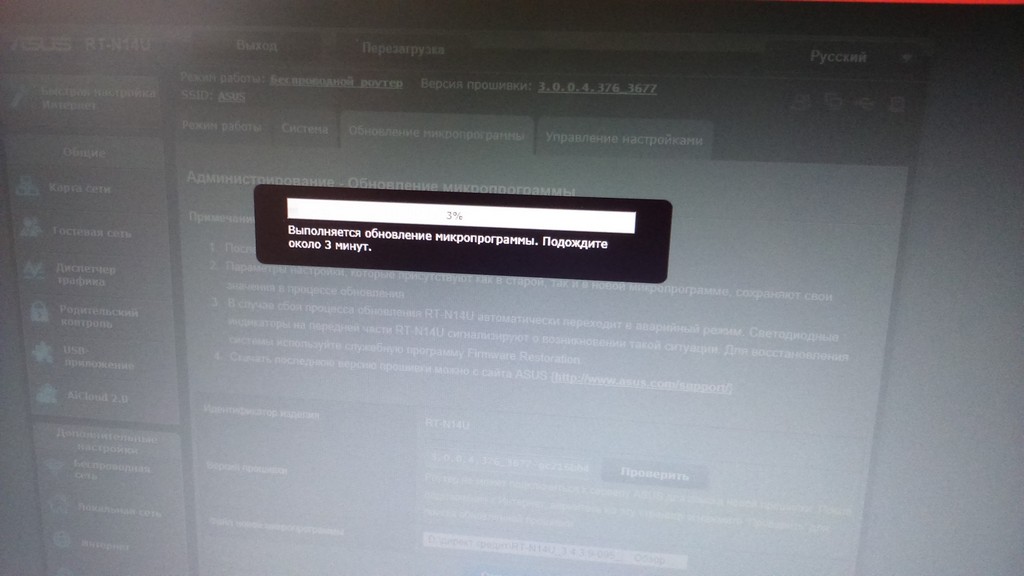 По окончании прошивки перезагружаем роутер.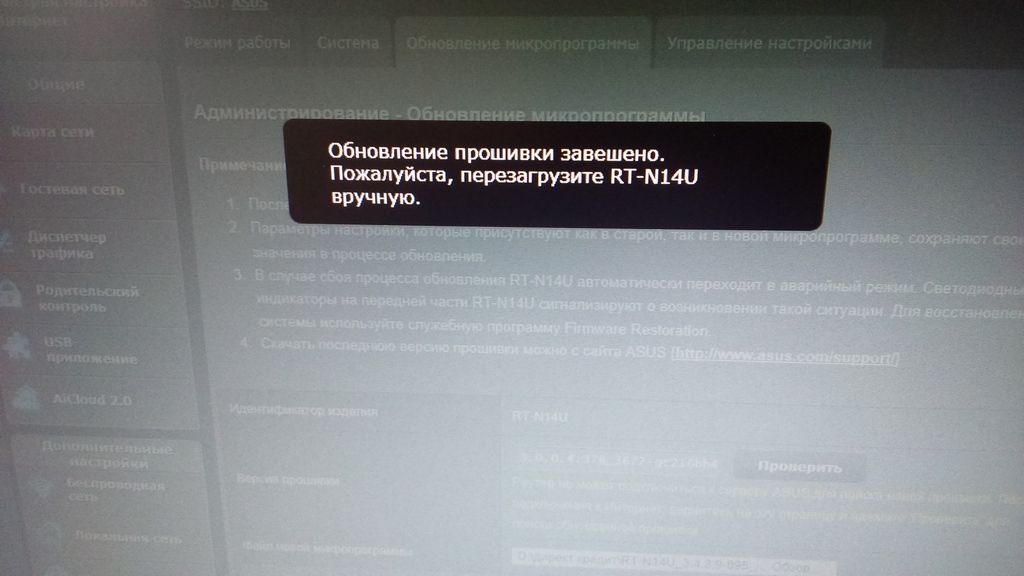 В настройках локальной сети должны быть такие параметры:IP – 192.168.1.1Маска – 255.255.255.0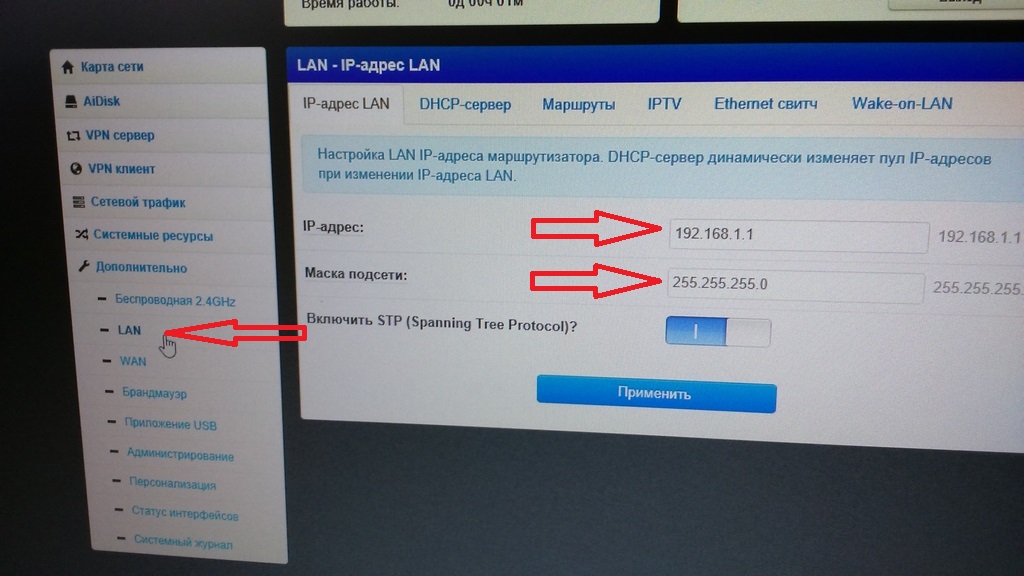 В настройках интернета необходимо прописать IP адресацию от провайдера (предоставляется отдельно при подаче заявки на монтаж).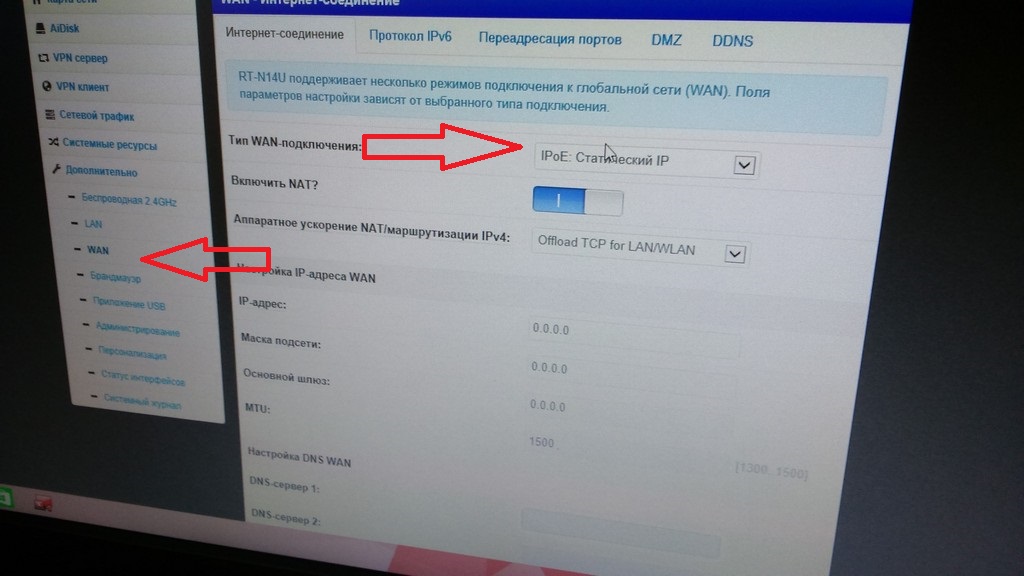 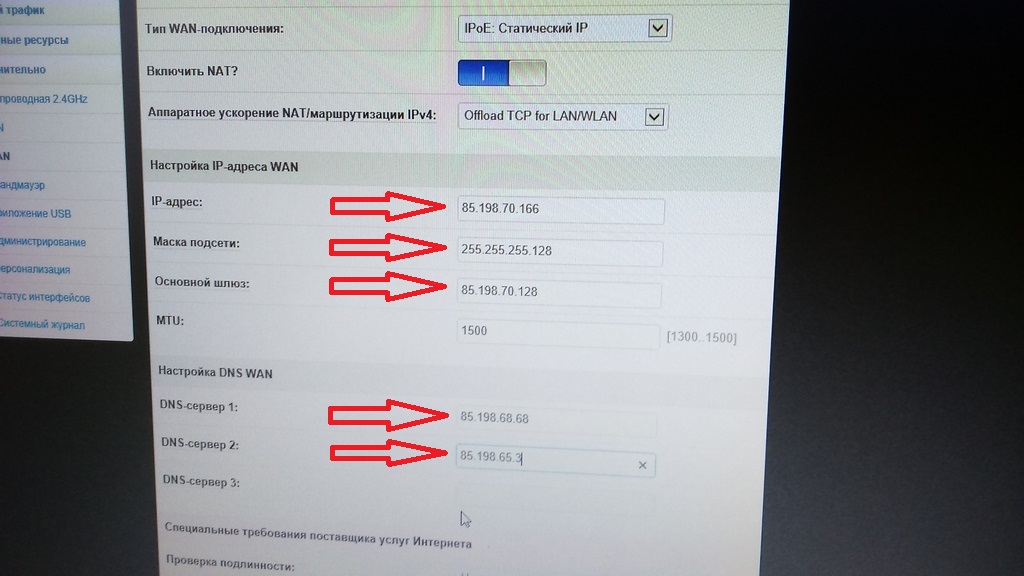 Для доступа извне должен быть открыт  порт доступа 2045.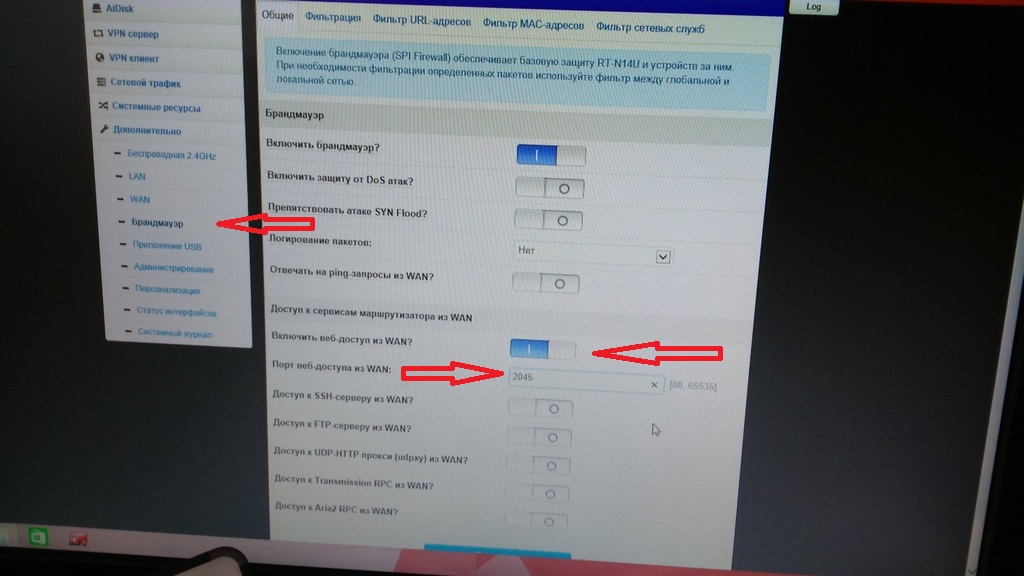 На каждый ПК должен быть настроен проброс порта на порт UltraVNC  5900.     Порт входа 5001 и далее исходя из количества ПК.Вкладка WAN – Переадресация портов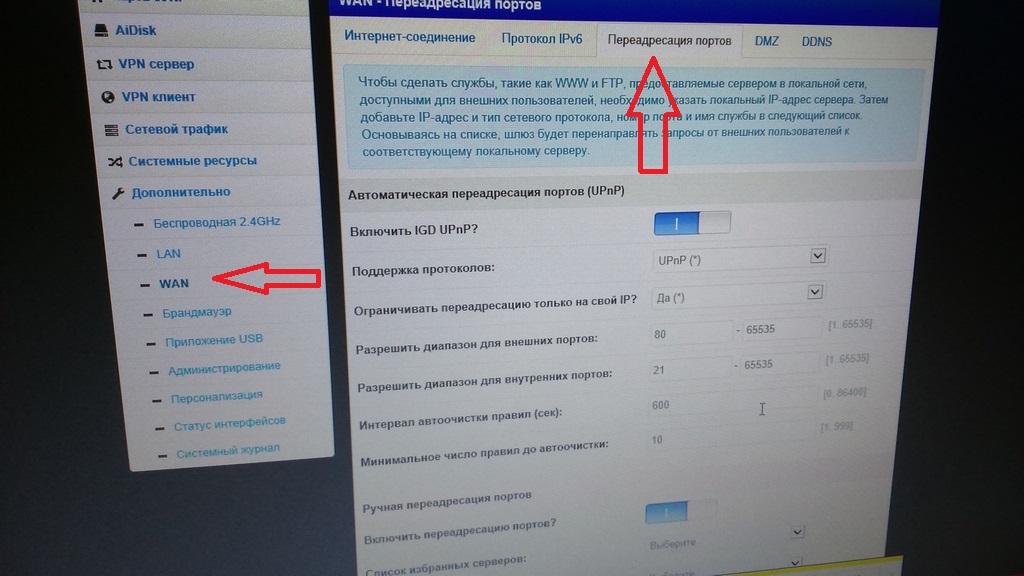 Включаем переадресацию портов и в вручную прописываем список переадресованных портов.Для ПК 1: Имя службы -  vnc1IP-адрес источника - *.*.*.*Диапазона портов – 5001 (для последующих устройств 5002, 5003 и т.д.)Локальный IP-адрес – 192.168.1.70Локальный порт – 5900Для принтера:Имя службы – PrinterЛокальный порт – 80Все остальное по аналогии с ПК.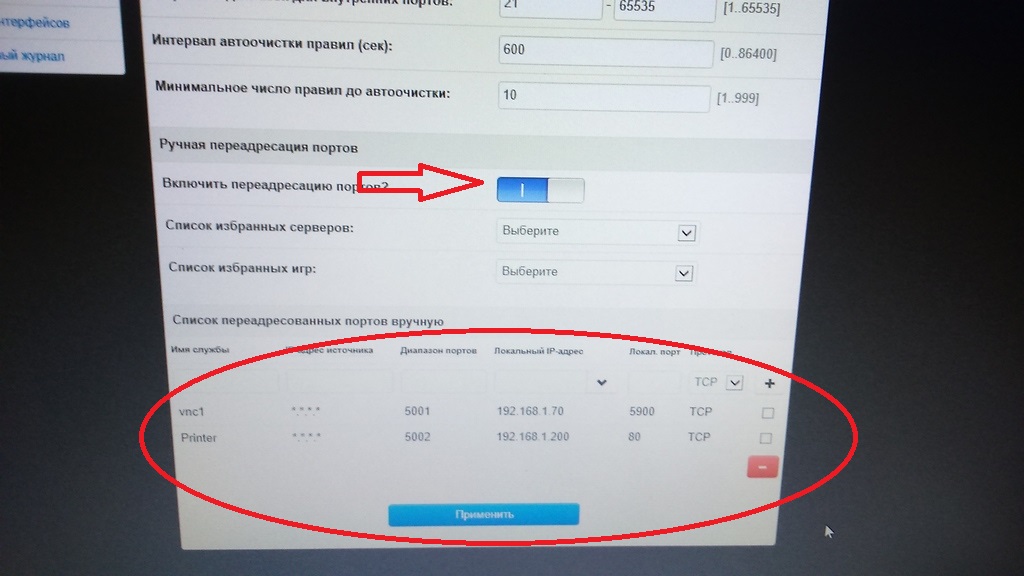 Настройка Wi-Fi:Имя беспроводной сети – DCПароль – (предоставляется отдельно при подаче заявки на монтаж).Настройка USB модема: Приложение USB – Модем - Включить USB модем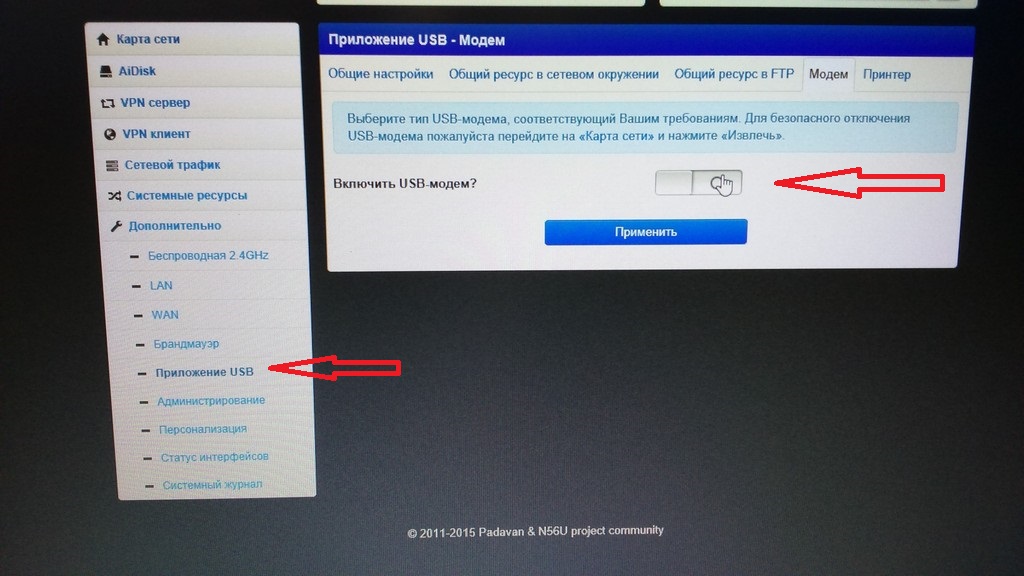 Параметры:Тип модема – NDIS. LTE add otherТочка доступа – internet.beeline.ru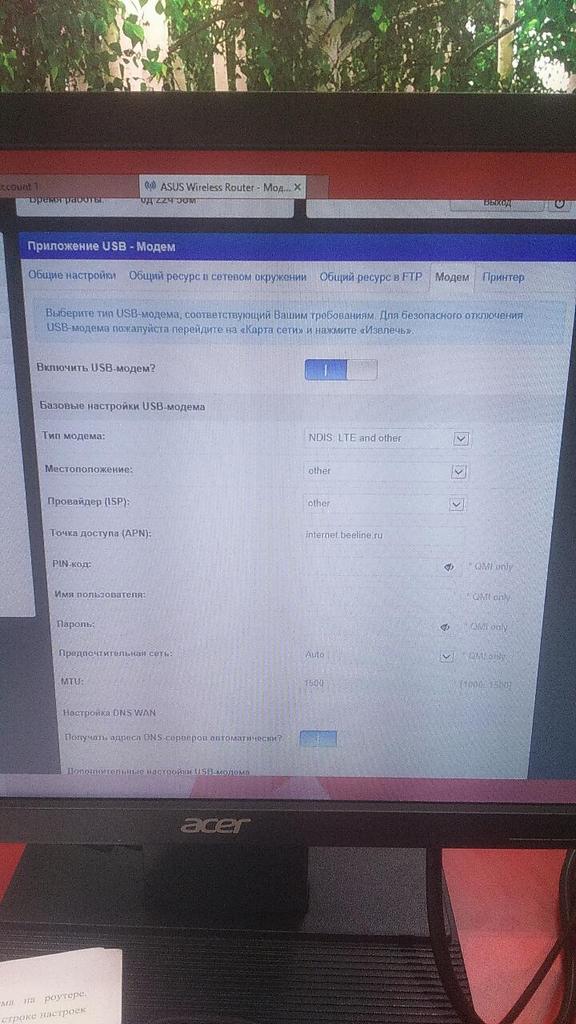 По окончании настроек необходимо изменить логин и пароль доступа на роутер:Логин – DirectПароль - (предоставляется отдельно при подаче заявки на монтаж).Настройка МФУСетевые настройки:IP – 192.168.1.200Маска – 255.255.255.0Шлюз – 192.168.1.1Выбираем сетевые параметры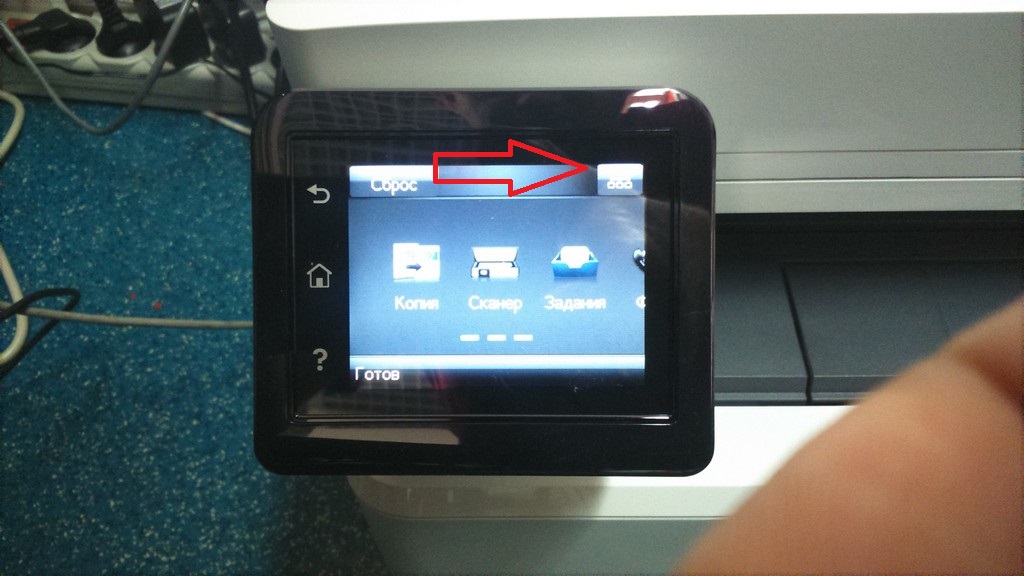 Далее Подключиться к сети – Ок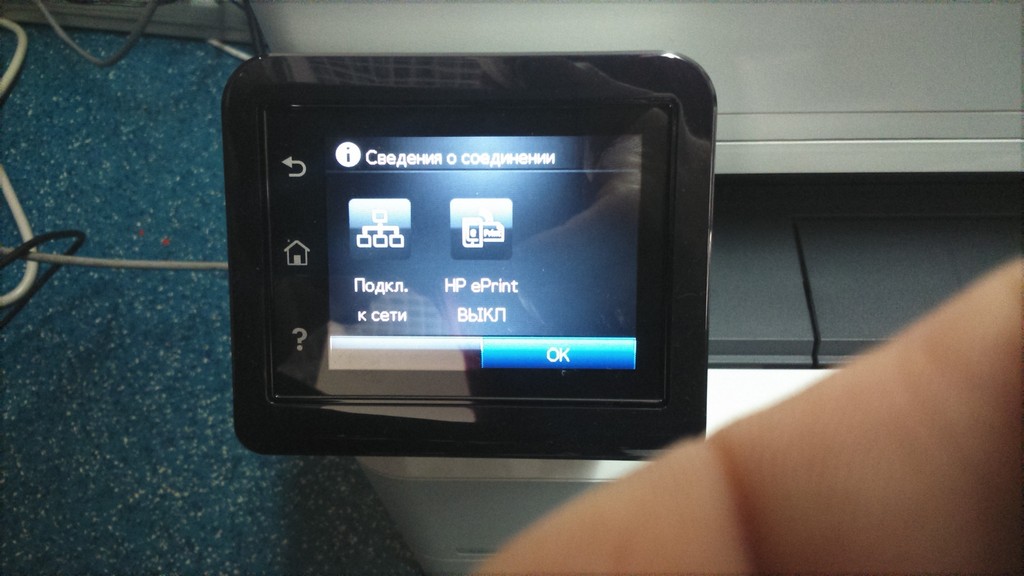 Далее Параметры – Способ конфиг.Ipv4 – Вручную 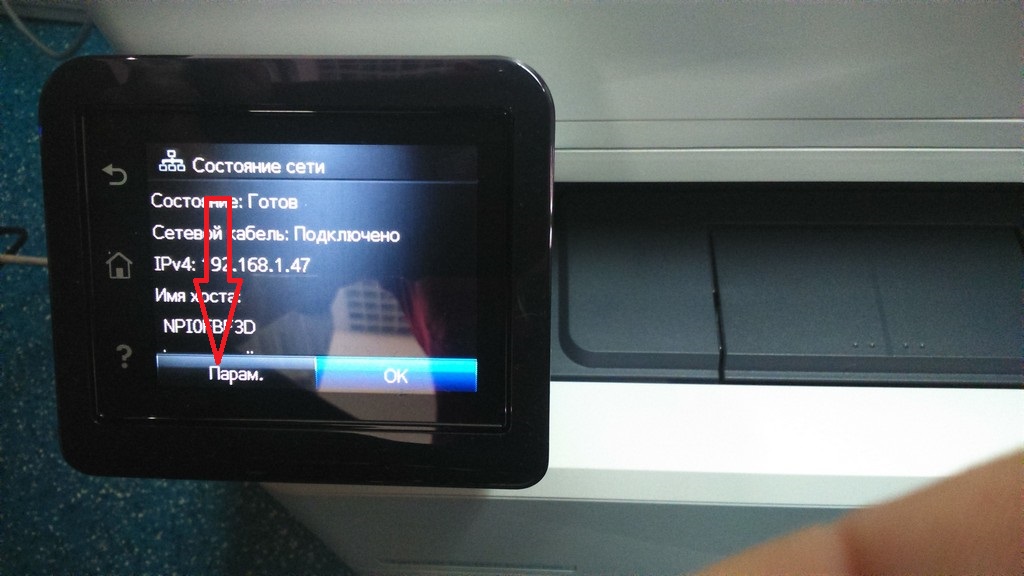 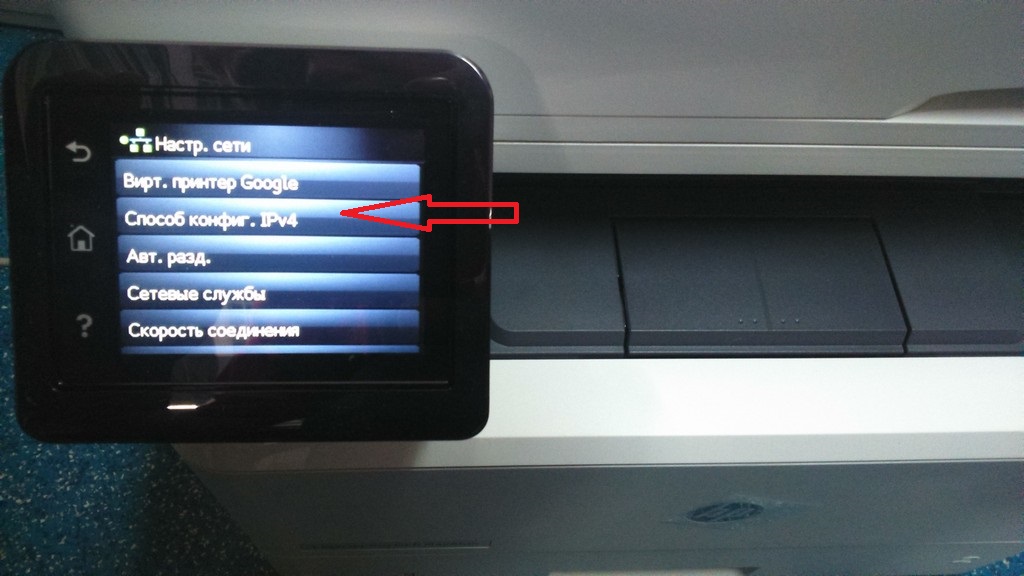 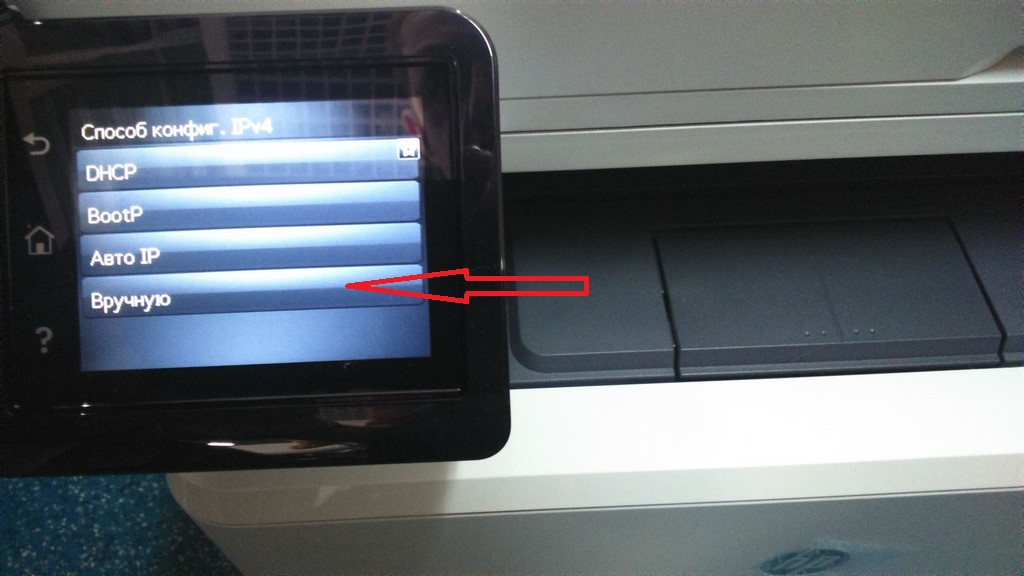 Далее прописываем сетевые параметры указанные в начале п.3.3Для  настройки принтера на ПК необходимо установить полный драйвер(HP_LJ_Pro_MFP_M426f-M427f-PCL-6_Modern_Solution_16119).При его установке необходимо выбрать тип соединения Через сеть и Поиск по IP-адресу и прописать IP принтера 192.168.1.200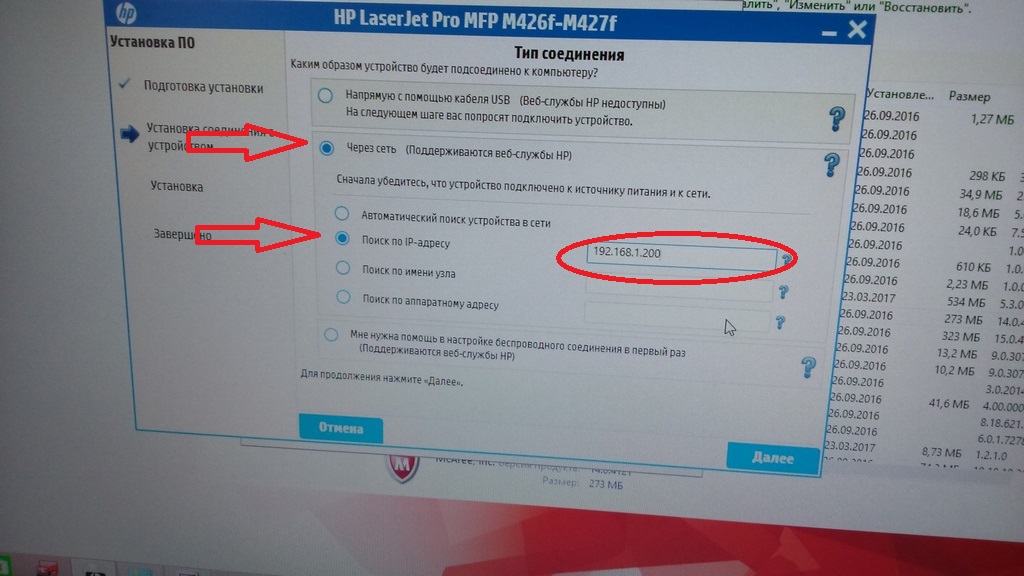 Если принтер с первого раза не нашелся, то необходимо нажать Повторить поискПосле того как принтер обнаружился, он отображается в найденных сетевых устройствах. Выбираете его и нажимаете кнопку Далее.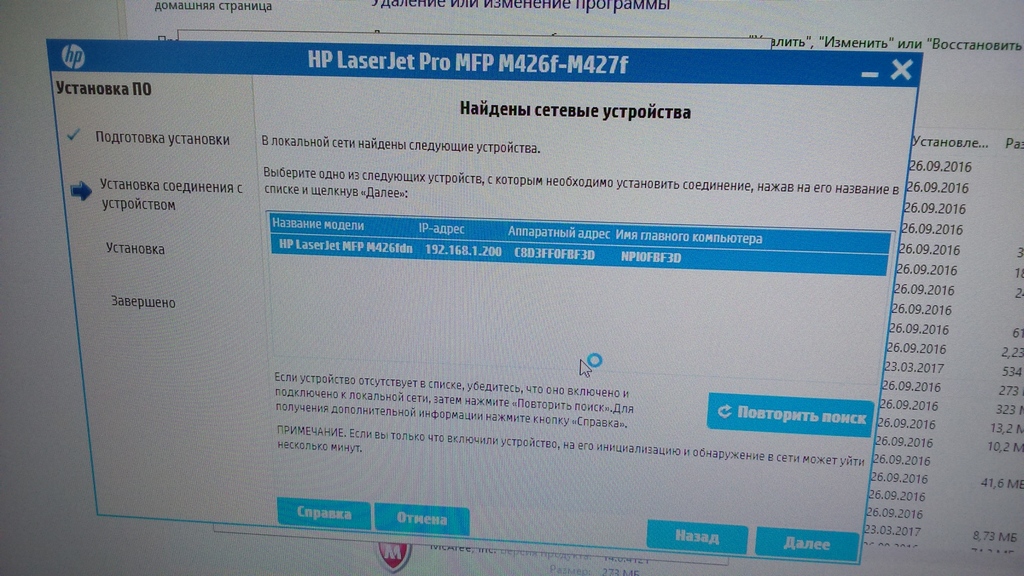 После его корректной установки на рабочем столе должен появиться ярлык сканера.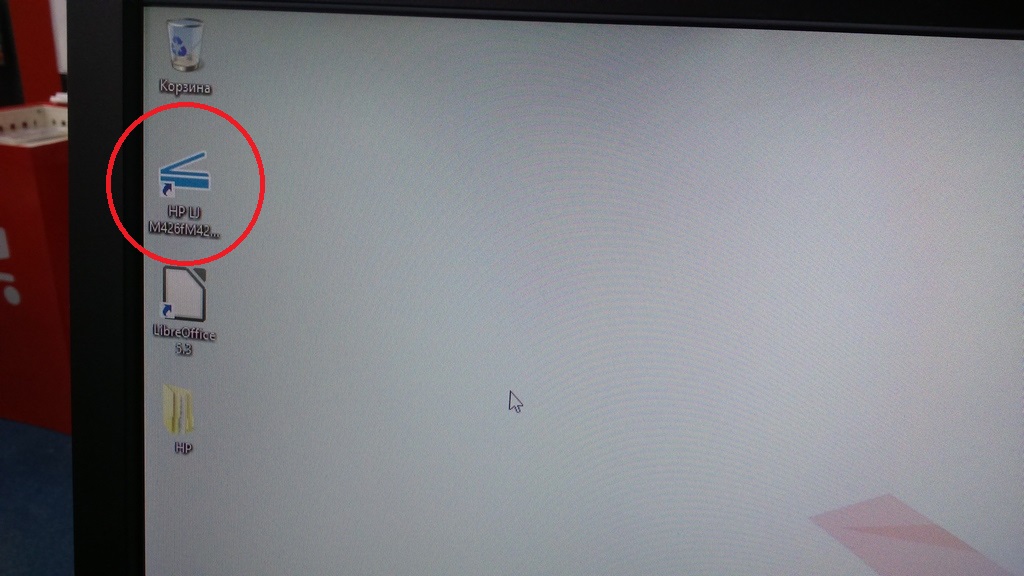 Если ярлык рабочий и открывается окно настройки сканирования, то установка драйвера прошла успешно.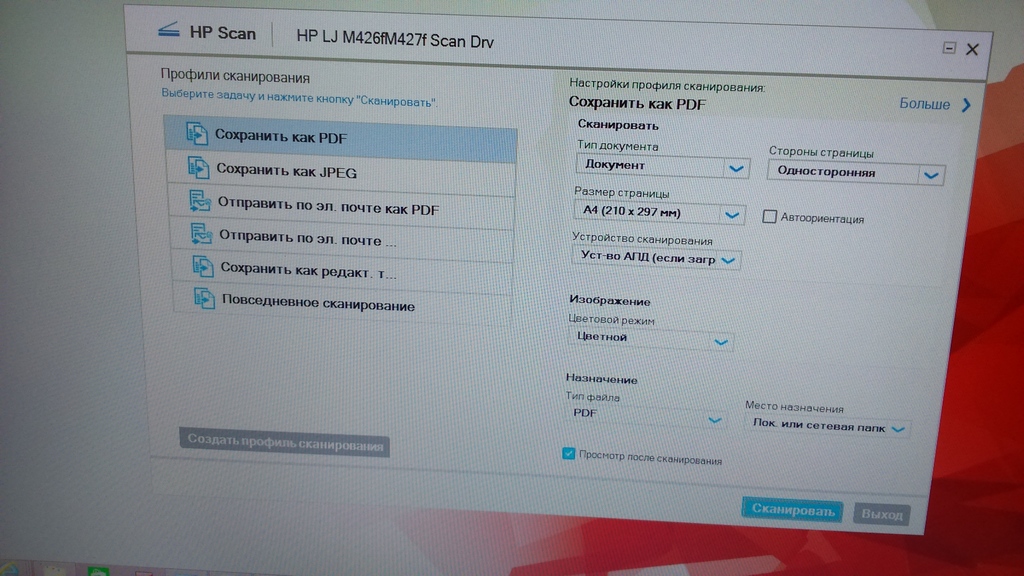 Если ярлык сканера после установки драйвера не появился, то необходимо все удалить и переустановить заново.Для корректной работы принтера дополнительно необходимо установить стандартный драйвер принтера (upd-pcl6-x64-6.3.0.21178). После его установки в Устройствах и принтерах необходимо выбрать этот принтер для печати с него по умолчанию.Настройка IP телефонаДля настройки IP телефона необходимо зайти на его вэб интрефейс с ПК по IP адресу.Чтобы  узнать какой IP получил телефон необходимо два раза нажать на кнопку NextScr  телефона или посмотреть в подключенных устройствах на роутере.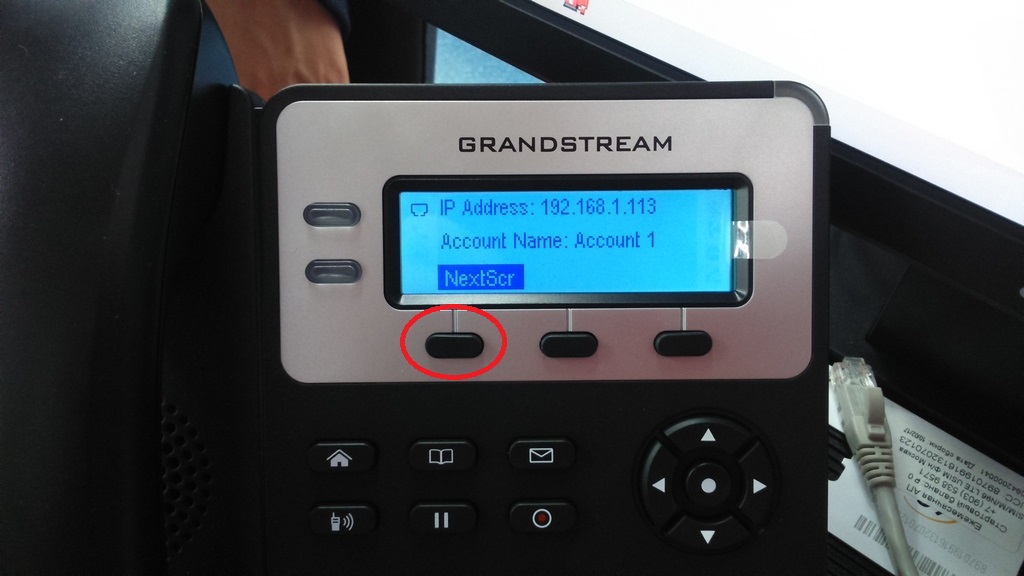 Логин – adminПароль – adminДалее заходим на вкладку Accounts Далее пункт General SettingsВ поле Accaunt name прописываем номер магазина В поле Sip Server прописываем - direct-credit.mangosip.ru:60000В поле Sip User ID  - (предоставляется отдельно при подаче заявки на монтаж).В поле Authenticate  ID – прописывается параметр как и в поле Sip User ID  В поле Authenticate  Password  прописываем пароль – (предоставляется отдельно при подаче заявки на монтаж).В поле Name  порписываем – ТТ и номер магазина (например ТТ89)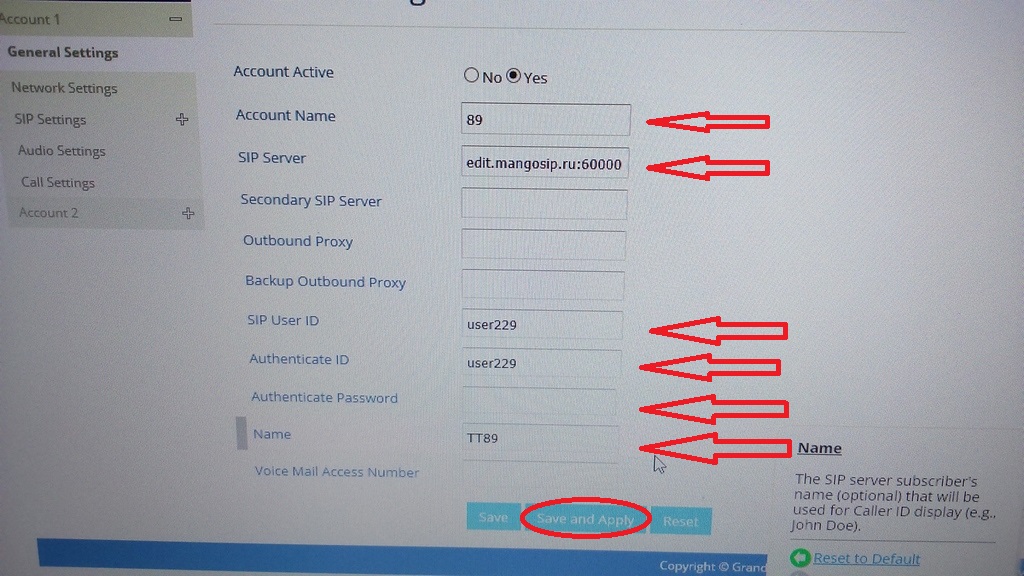 Все телефоны  на объекте (к каждому ПК отдельный телефон) должны быть настроены на одну sip-учетную запись.По окончании настроек необходимо проверить работоспособность телефона.Вся координация работ на объекте происходит через сотрудника заказчика на ТТ,  как правило  это территориальный или региональный менеджер . Так же по окончании работ он проверяет выполнение работ и подписывает акт выполненных работ.URLftp://support-region-dk:xd6RPjdt@ftp.kraftway.ruHostftp.kraftway.ruUsersupport-region-dkPasswordxd6RPjdt